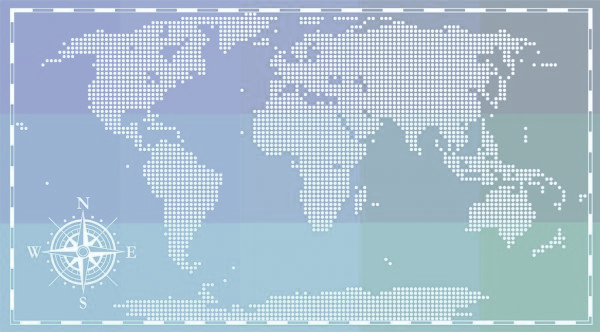 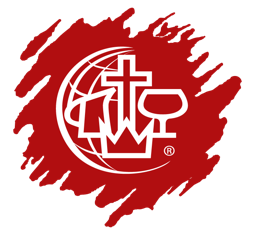 OUR CPD INTERNATIONAL WORKERS (IW) HIGHLIGHTS 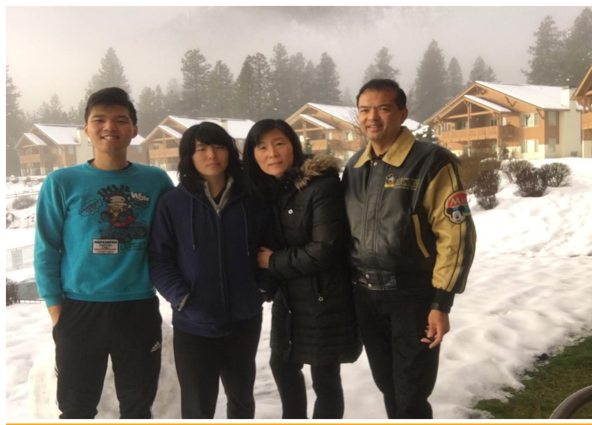 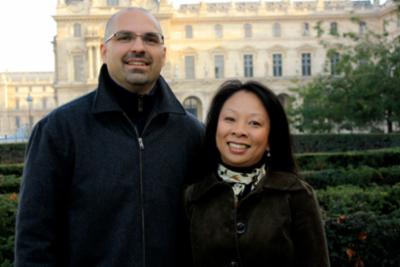 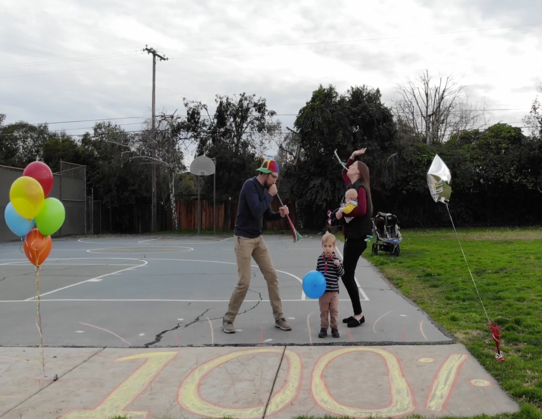      THE CHAPMAN FAMILY			     JASON HO & ANDI KUO			      THE BOWER FAMILY 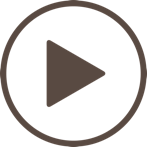 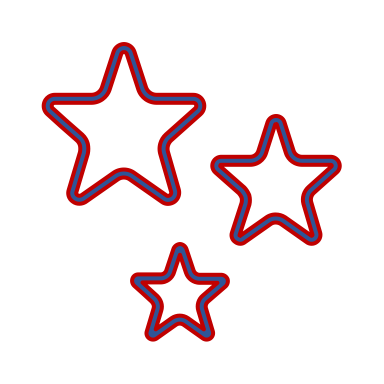 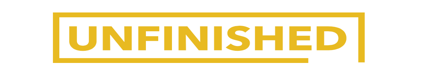     NATIONAL OFFICE ALLIANCE MISSIONS UPDATES	       CONVERGE 2021 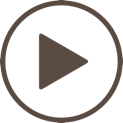 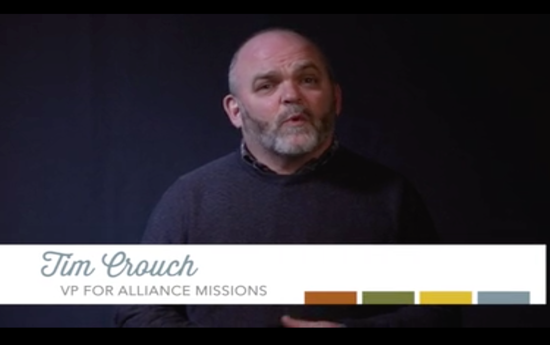 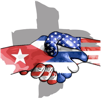 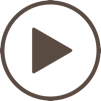 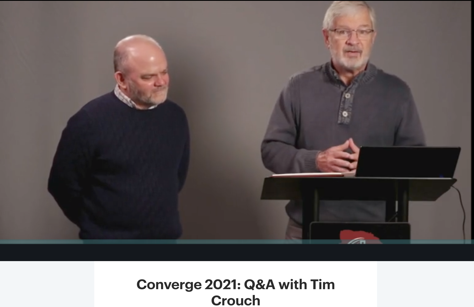 